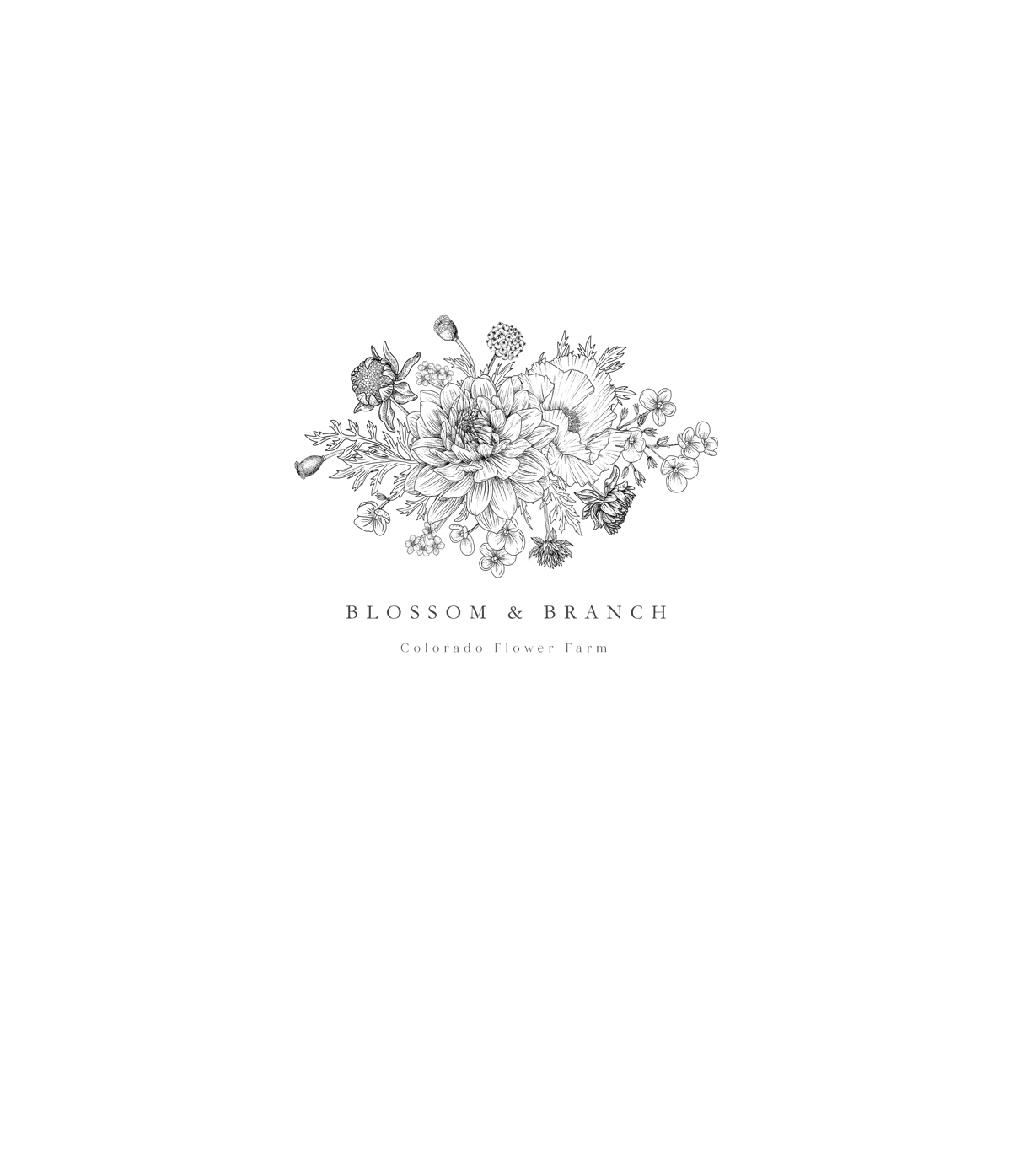 Applicant InformationShort AnswersTell us what you’d like to get out of your internship experience with Blossom and Branch Farm!Are you more horticulturally (growing) driven or do you prefer arranging cut flowers?Do you have any gardening experience? If so, let us know!Are you willing to contribute 8 hours of work at the farm per week?Please write us a short essay about your goals and how you hope the internship will help develop those goals.Full Name:Date:LastFirstM.I.Address:Street AddressApartment/Unit #CityStateZIP CodePhone:EmailAre you a citizen of the United States?YESNOIf no, are you authorized to work in the U.S.?YESNOHave you ever worked for this company?YESNOIf yes, when?Have you ever been convicted of a felony?YESNOIf yes, explain: